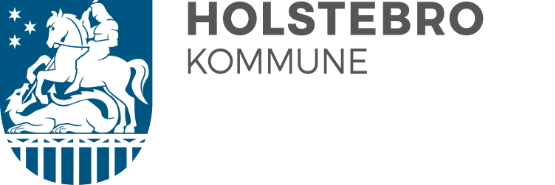 NummereringsfeltFejl og ManglerBemærkninger til de fysiske forhold på fællesarealerneNavn: Adresse: Grundejerforeningens navn: Overskrift – Emne:Beskrivelse: Billede-dokumentation: 